23.04.2020.HRVATSKI JEZIKPročitaj priču.Zašto grmičak nije mogao rasti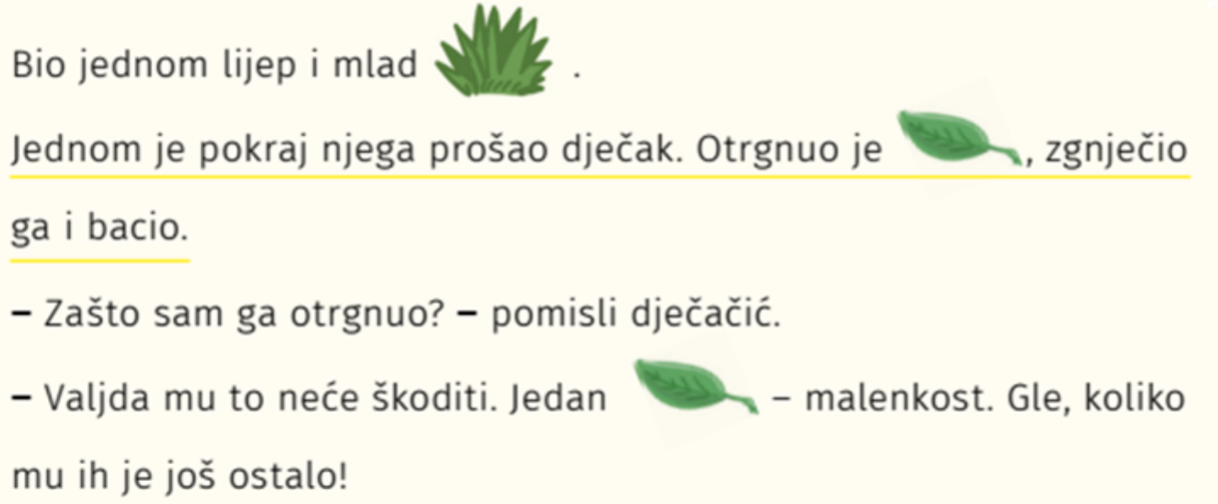 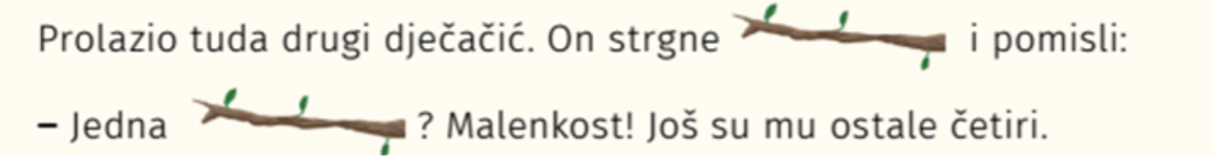 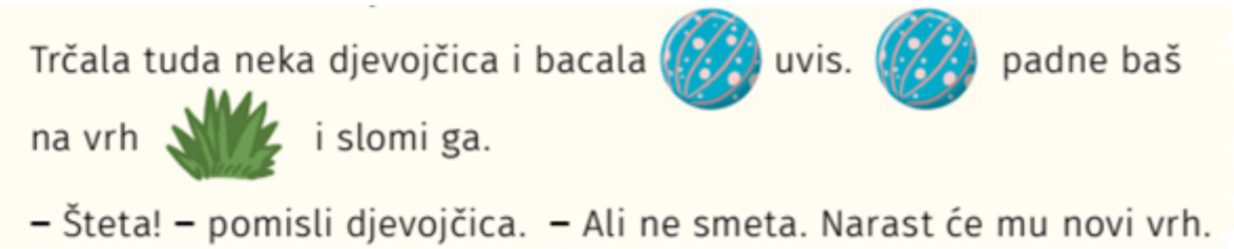 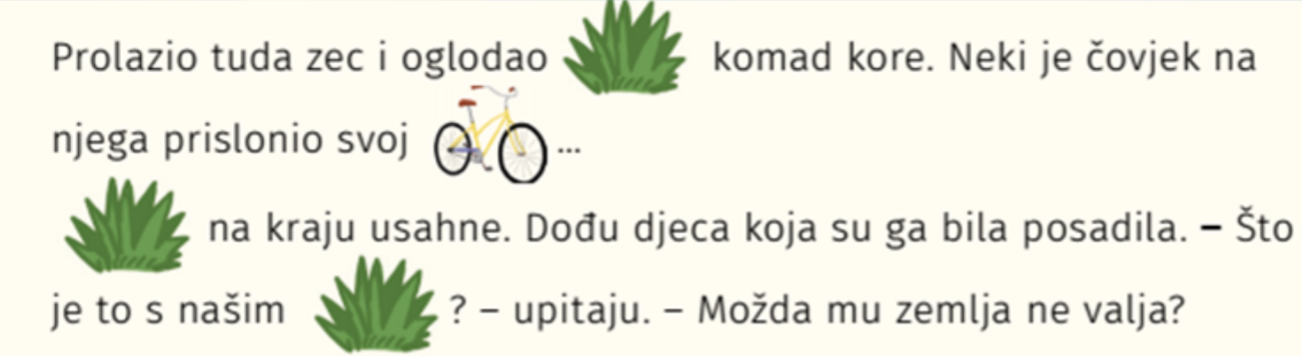 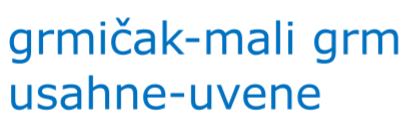 U pisanku napiši naslov priče.Odgovori na pitanja punim rečenicama. Pitanja ne trebaš prepisivati.Što je prvi dječak napravio grmičku?Što je drugi dječak napravio grmičku?Prepiši rečenicu u kojoj piše što je djevojčica napravila s loptom.Tko je oglodao komad grmičkove kore?Zašto grmičak nije uspio rasti?NAUČI IZRAŽAJNO ČITATI PRIČU.MATEMATIKANastavna jedinica: zbrajanje do 20.I dalje ponavljamo zbrajanje do 20. Riješi zadatke na stranici 75 u udžbeniku. Uči zbrajanje do 20 napamet (u glavi). PRIRODA I DRUŠTVONastavna jedinica: Naša zemlja i okolišDo ponedjeljka riješi zadatke u radnoj bilježnici na stranicama 48 i 49. Kutak za čitanje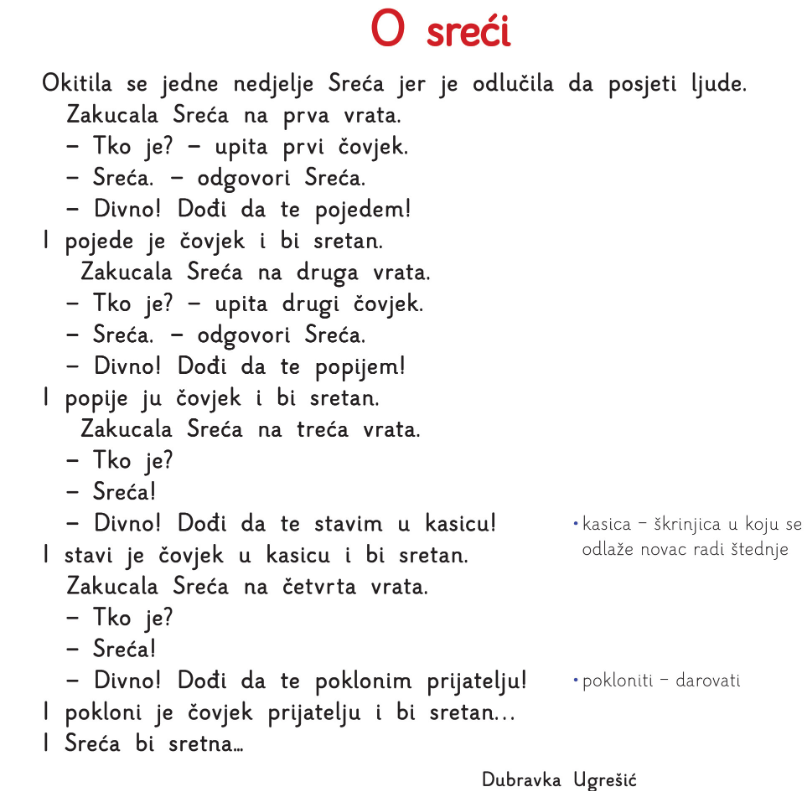 IDEJA ZA NAŠE KREATIVCE… I ONE KOJI ĆE TO TEK POSTATI  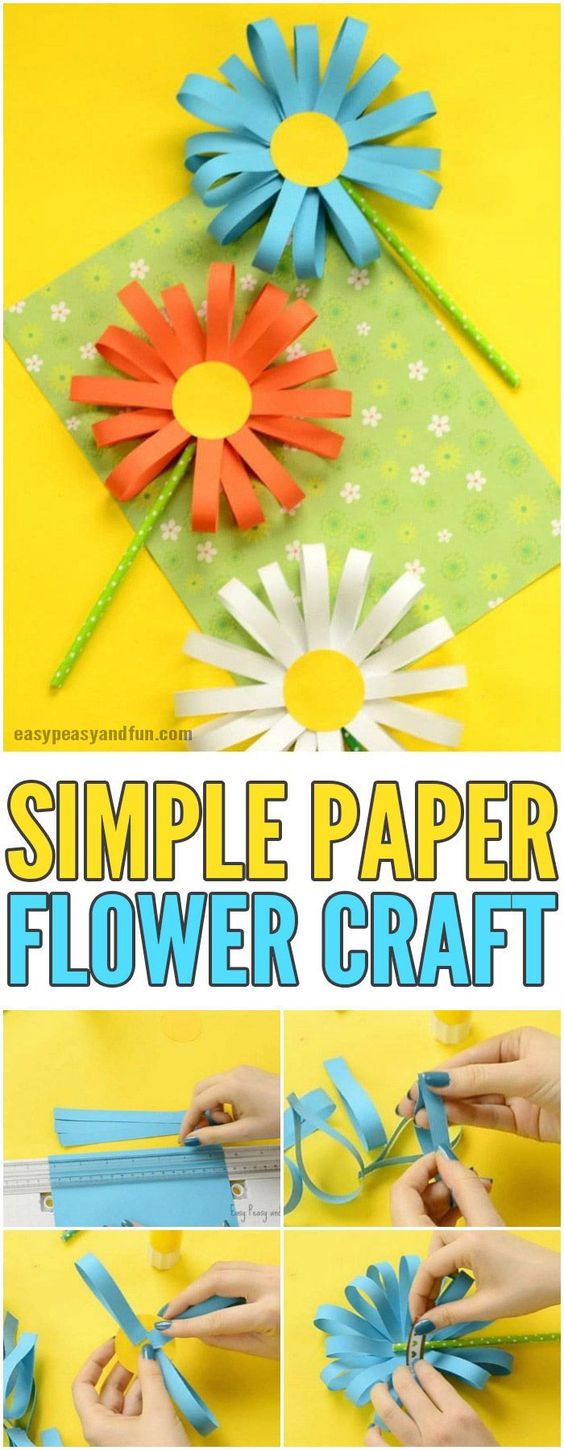 